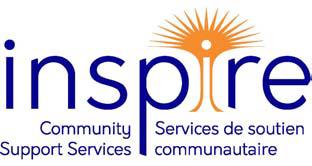 FORMULAIRE DE DEMANDEProgramme de placement en famille hôteVeuillez remplir le formulaire de demande de la manière la plus complète possible. Tous les renseignements seront traités de manière confidentielle.Pour toute question, n’hésitez pas à communiquer avec la personne responsable de la coordination du programme de placement en famille hôte au :	613-937-3072	ou	1-800-267-1724FORMULAIRE DE DEMANDEProgramme de placement en famille hôtepersonne qui fait la demande (1)Nom : _______________________________________ DDN : _________________________personne qui fait la demande (2)Nom : _______________________________________ DDN : ______________________  Durée de la relation (s’il s’agit d’un couple): __________________________________Adresse : _______________________________________________________________________________________________________________________________________________Téléphone : _________________________________________________________________	Indications pour se rendre à la maison : ________________________________________________________________________________________________________________________________________________________Depuis combien de temps résidez-vous à cette adresse ? ___________________________Langue(s) parlée(s) à la maison : _______________________________________________Personne 1 – Éducation : ______________________________________________________	Occupation : ____________________________________________________Personne 2 – Éducation : _____________________________________________________		Occupation : ____________________________________________________Nom des enfants et des membres de votre foyer, y compris les pensionnaires :Enfants vivant hors du foyer :Avez-vous déjà demandé à participer ou participez-vous présentement à la prestation de soins pour le compte d’un autre organisme ?		Oui                 Non  Si oui, veuillez indiquer les dates :__________________auprès de quel organisme : ___________________________________quels sont les résultats : ___________________________________________________________________________________________________________________________________  Comment avez-vous entendu parler du programme de placement en famille hôte ?___________________________________________________________________________________________________________________________________________________________                               Veuillez décrire la raison pour laquelle vous souhaiteriez devenir une famille hôte :                                                                                                                                                               ____________________________________________________________________________________________________________________________________________________________Veuillez décrire le type de personne pour laquelle vous souhaiteriez fournir un milieu familial (âge, sexe, nombre, fumeur/non-fumeur et tout besoin particulier auquel vous pourriez répondre) :__________________________________________________________________________________________________________________________________________________________________________________________________________________________________________	À compléter par la personne 1Veuillez décrire votre état de santé général : ______________________________________________________________________________________________________________________________________________________________________________________________________________________________________________________________________________________________________________________________________________________________________________________________________________________________________________________________________________Veuillez décrire toute condition actuelle ou passée qui, selon vous, pourrait affecter votre capacité à devenir une famille hôte :_______________________________________________________________________________________________________________________________________________________________________________________________________________________________________Vos antécédents familiaux :Veuillez décrire la situation en ce qui concerne votre famille élargie, c’est-à-dire vos frères et sœurs, votre mère, votre père, l’endroit où ils vivent, la fréquence des contacts : __________________________________________________________________________________________________________________________________________________________ Éducation :Niveau atteint : ___________________________________________________________________________________________________________________________________________Votre historique d’emploi :Veuillez énumérer les emplois que vous avez occupés au cours des 10 dernières années :Êtes-vous présentement engagé auprès d’une agence du secteur bénévole ou d’un organisme communautaire ? Oui     Non       (Si oui, à quel titre ?)________________________________________________________________________________________________________________________________________________________________________________________________________________________________________________________________________________________________________________________Avez-vous déjà travaillé ou été en relation avec une personne ayant une déficience intellectuelle ?Oui     Non       (Si oui, fournir une description)____________________________________________________________________________________________________________________________________________________________Si quelqu’un vous demandait de décrire ce que l’on entend par « déficience intellectuelle », que diriez-vous ?__________________________________________________________________________________________________________________________________________________________________________________________________________________________________________Selon vous, quel est le plus grand avantage à être une famille hôte ?____________________________________________________________________________________________________________________________________________________________Quelles sont, selon vous, certaines difficultés liées au fait d’être une famille hôte ?____________________________________________________________________________________________________________________________________________________________________________________________________________________________________________________________________________________________________________________________________________________________________________________________________________________________________________________________________________________Quelles adaptations pensez-vous devoir faire si un adulte ayant une déficience intellectuelle devait vivre chez vous ?______________________________________________________________________________________________________________________________________________________________________________________________________________________________________________________________________________________________________________________________________________________________________________________________________Quelles forces ou compétences personnelles particulières pensez-vous avoir à offrir à un adulte ayant une déficience intellectuelle ?________________________________________________________________________________________________________________________________________________________________________________________________________________________________________________________________________________________________________________________	À compléter par la personne 2Veuillez décrire votre état de santé général______________________________________________________________________________________________________________________________________________________________________________________________________________________________________________________________________________________________________________________________________________________________________________________________________________________________________________________________________________Veuillez décrire toute condition actuelle ou passée qui, selon vous, pourrait affecter votre capacité à devenir une famille hôte :_______________________________________________________________________________________________________________________________________________________________________________________________________________________________________Vos antécédents familiaux :Veuillez décrire la situation en ce qui concerne votre famille élargie, c’est-à-dire vos frères et sœurs, votre mère, votre père, l’endroit où ils vivent, la fréquence des contacts : __________________________________________________________________________________________________________________________________________________________ Éducation :Niveau atteint : ___________________________________________________________________________________________________________________________________________Votre historique d’emploi :Veuillez énumérer les emplois que vous avez occupés au cours des 10 dernières années :Êtes-vous présentement engagé auprès d’une agence du secteur bénévole ou d’un organisme communautaire ? Oui     Non       (Si oui, à quel titre)________________________________________________________________________________________________________________________________________________________________________________________________________________________________________________________________________________________________________________________Avez-vous déjà travaillé ou été en relation avec une personne ayant une déficience intellectuelle ?Oui     Non       (Si oui, fournir une description)____________________________________________________________________________________________________________________________________________________________Si quelqu’un vous demandait de décrire ce que l’on entend par « déficience intellectuelle », que diriez-vous ?__________________________________________________________________________________________________________________________________________________________________________________________________________________________________________Selon vous, quel est le plus grand avantage à être une famille hôte ?____________________________________________________________________________________________________________________________________________________________Quelles sont, selon vous, certaines difficultés liées au fait d’être une famille hôte ?____________________________________________________________________________________________________________________________________________________________________________________________________________________________________________________________________________________________________________________________________________________________________________________________________________________________________________________________________________________Quelles adaptations pensez-vous devoir faire si un adulte ayant une déficience intellectuelle devait vivre chez vous ?______________________________________________________________________________________________________________________________________________________________________________________________________________________________________________________________________________________________________________________________________________________________________________________________________Quelles forces ou compétences personnelles particulières pensez-vous avoir à offrir à un adulte ayant une déficience intellectuelle ?________________________________________________________________________________________________________________________________________________________________________________________________________________________________________________________________________________________________________________________Pour les personnes ayant des enfants à la maison :Veuillez décrire l’état de santé général de votre enfant ou de vos enfants :__________________________________________________________________________________________________________________________________________________________________________________________________________________________________________Comment allez-vous présenter ou avez-vous déjà présenté l’idée de devenir une famille hôte à votre enfant ou vos enfants ?________________________________________________________________________________________________________________________________________________________________________________________________________________________________________________________________________________________________________________________Veuillez décrire ce que vous pensez être les sentiments de votre enfant ou de vos enfants face à cette éventualité :________________________________________________________________________________________________________________________________________________________________________________________________________________________________________________________________________________________________________________________Selon vous, quelles sont les adaptations que votre enfant ou vos enfants devraient faire si un adulte ayant une déficience intellectuelle vivait chez vous ?________________________________________________________________________________________________________________________________________________________________________________________________________________________________________________________________________________________________________________________De quelle manière disciplinez-vous vos enfants et qui se charge habituellement de la discipline ?__________________________________________________________________________________________________________________________________________________________________________________________________________________________________________Relations :Quand vous devez prendre une décision, qui y participe et de quelle manière la prenez-vous ?____________________________________________________________________________________________________________________________________________________________Comment réglez-vous les désaccords ?__________________________________________________________________________________________________________________________________________________________________________________________________________________________________________Quels passe-temps ou intérêts en matière de loisirs pourriez-vous partager avec une personne ayant une déficience intellectuelle ?__________________________________________________________________________________________________________________________________________________________________________________________________________________________________________Avez-vous des amis, de la famille, des voisins auxquels vous pourriez faire appel si vous aviez besoin d’aide (répit, soins, conseils) ? Si c’est le cas, de qui s’agit-il ?________________________________________________________________________________________________________________________________________________________________________________________________________________________________________________________________________________________________________________________Veuillez indiquer quatre (4) personnes pouvant servir de référence, dont votre médecin de famille, une (1) personne professionnelle (par exemple, ministre/prêtre, travailleuse sociale ou travailleur social, employeur) et deux (2) autres personnes, à l’exclusion de la famille, que vous connaissez depuis au moins deux (2) ans. Nous communiquerons avec ces références par la poste et celles-ci seront invitées à remplir un bref questionnaire.NomÂgeLien avec la ou les personnes qui font demandeOccupationNomÂgeNom et adresse de l’employeurDatesPoste occupéNom et adresse de l’employeurDatesPoste occupéMédecin — Personne 1Nom_________________________________________________________________________________Adresse complèteet code postal______________________________________________________________________________Adresse complèteet code postal______________________________________________________________________________Lien avec la personne 1______________________________________________________________________________Médecin — Personne 2Nom________________________________________________________________________________Médecin — Personne 2Nom________________________________________________________________________________Médecin — Personne 2Nom________________________________________________________________________________Adresse complèteet code postal _________________________________________________________________________________Lien avec la personne 2________________________________________________________________________________Autre professionnel — Personne 1Autre professionnel — Personne 2Personnel — Personne 1Personnel — Personne 2Signature de la personne 1Date de la signatureSignature de la personne 2 Date de la signature